Publicado en  el 06/10/2016 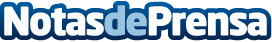 Un vehículo eléctrico en Polonia contamina más que uno de combustiónLos vehículos eléctricos contaminan más o menos dependiendo de las fuentes de electricidad con las que se recargan los vehículosDatos de contacto:Nota de prensa publicada en: https://www.notasdeprensa.es/un-vehiculo-electrico-en-polonia-contamina-mas_1 Categorias: Internacional Ecología Innovación Tecnológica Sector Energético http://www.notasdeprensa.es